Jon Barker AEA/SAG-AFTRA		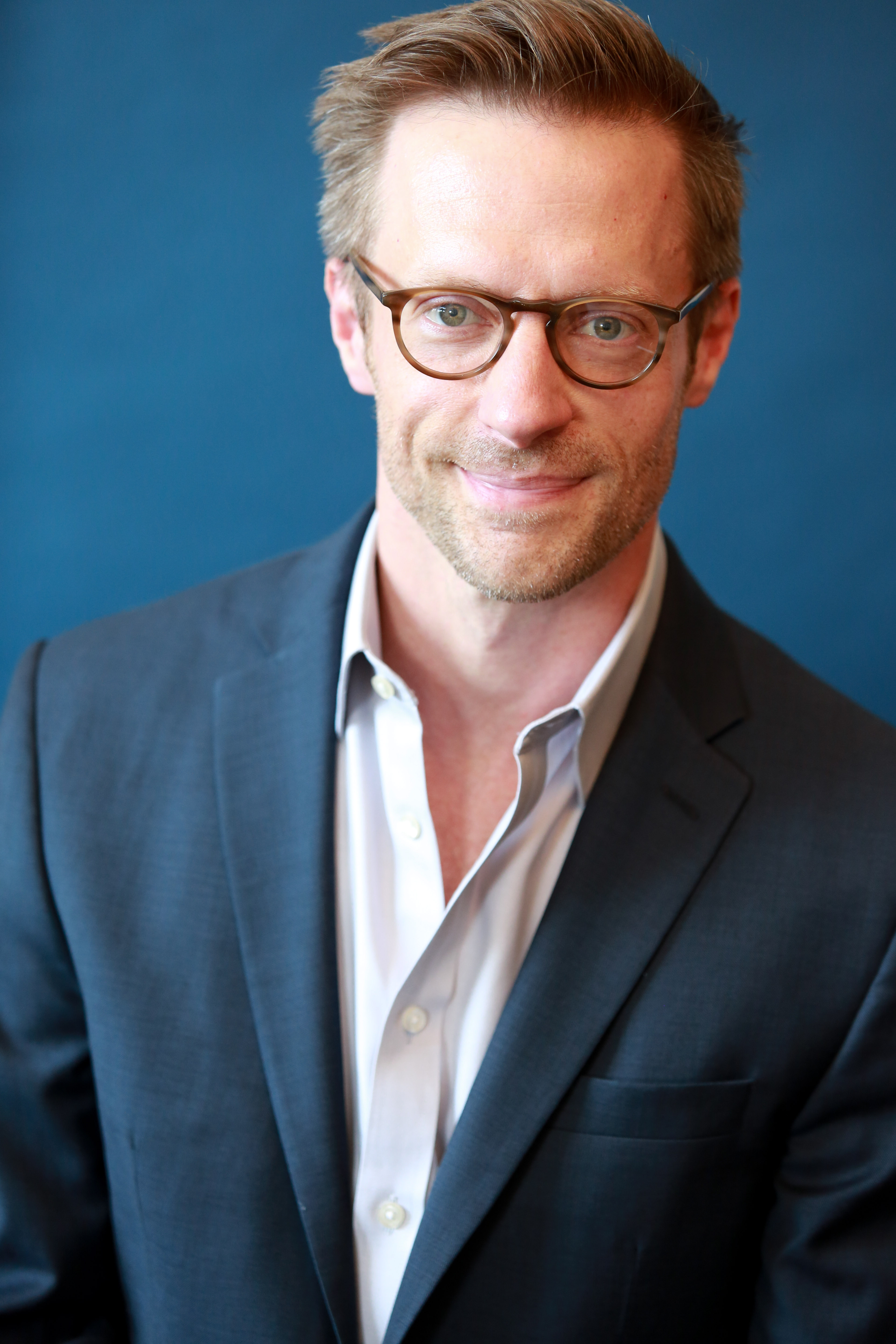 Contact: barkerjon@mac.com	917.853.1599	www.barkerjon.actor		Eyes: Blue	Hair: Light Brown		Ht: 6’1		Wt: 175 lbs.NY and Regional TheaterShakespeare Theatre of NJ	The Winter’s Tale			Leontes		dir. Bonnie J. Monte				Shakespeare in Love			Will			dir. Bonnie J. Monte				The Complete Works of William Shakespeare	Jess			dir. Jeffrey M. Bender				Exit the King				Guard			dir. Bonnie J. MonteColorado Theatreworks	The Girl of the Golden West		Sheriff Jack Rance	dir. Murray RossShakespeare Theatre of NJ	The Merry Wives of Windsor		Doctor Caius		dir. Bonnie J. MonteNJ Symphony Orchestra	Romeo and Juliet			Mercutio		dir. Bonnie J. MonteShakespeare Theatre of NJ	The Alchemist				Face			dir. Bonnie J. Monte	The Tempest				Caliban		dir. Bonnie J. MonteColorado Theatreworks	Venus In Fur				Thomas		dir. Murray RossShakespeare Theatre of NJ	Pericles 				Pericles		dir. Brian B. CroweTovarich				Prince Mikhail		dir. Bonnie Monte Colorado Theatreworks	The Wild Duck				Gregers		dir. Murray RossStrangedog Theatre Co.	Omnivores				Cole			dir. Artem YatsunovNJ Symphony Orchestra	The Tempest				Caliban		dir. Bonnie J. MonteShakespeare Theatre of NJ	Trelawny of the Wells			Ferdinand Gadd	dir. Bonnie J. MonteHenry IV Part One			Hotspur		dir. Joe DischerLuna Stage			The Dangers of Electric Lighting	Nikola Tesla		dir. John Henry DavisShakespeare Theatre of NJ 	Othello w/Robert Cuccioli			Cassio			dir. Bonnie J. Monte							The Misanthrope			Philinte			dir. Bonnie J. Monte				All’s Well That Ends Well w/Tamara Tunie	Dumaine		dir. Stephen Brown-Fried				The Taming of the Shrew		Tranio			dir. Bonnie J. Monte				Twelfth Night				Fabian			dir. Bonnie J. Monte				The School for Wives			Horace		dir. Brian B. CroweThe Winter’s Tale			Cleomenes		dir. Brian B. CroweRomeo and Juliet			Paris			dir. David KennedyFilm & TVDiscovery ID Channel		Scorned: Love Kills Ep. 115		Larry Ford		dir. Remy WeberStrangedog Films		Pluto					Greg			dir. Ari FrenkelTourShakespeareLIVE!		A Midsummer Night’s Dream		Lysander/Flute		dir. Stephen Brown-FriedMacbeth				Porter/Seyton		dir. Stephen Brown-FriedNevermore				Edgar			dir. Brian B. CroweTraining									Special SkillsOn-Camera Technique		Bob Krakower				Carpentry: 		Professional (18 years)Linklater Technique		Liz Eckert				Music:			Intermediate Guitar			BFA Acting			Montclair State University		Dialects:		Irish, British RP, SouthernActing				Suzanne Trauth, Susan Kerner 		Combat:		Armed and UnarmedShakespeare			Jorge Cachiero, Geoffrey Owens	Voice/Speech/Dialects		Diane Zaremba, Lenore Harris 		Movement/Viewpoints		Ruth Clark, Christian ElyStage Combat			Rick Sordelet, Joseph Daly